Задание 1.1. Изобразить кривую спроса при ситуации, если закупать зерно будет только государство и оно установит цену равную 10 000 руб. за тонну. 2. Изобразить кривую спроса при условии, что 25 человек имеют резервную цену на товар равную 50 руб., а 26-й – 20 руб. 3. Изобразить графически ситуацию: вследствие роста производительности труда выпуск мобильных телефонов значительно вырос.4. Изобразить графически ситуацию: вследствие увеличения строительства жилья вырос спрос на мебель. 5. Изобразить графически ситуацию: когда цены ресурсов, использованных в производстве товара, возрастают, при прочих равных условиях спрос будет оставаться неизменным, но объем спроса будет падать.Задание 2.В приведенной ниже таблице представлены данные, характеризующие спрос и предложение на рынке товара Х.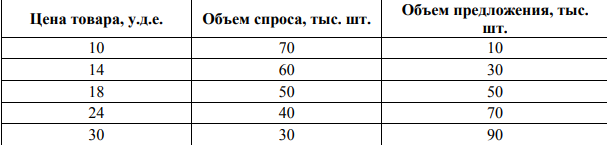 а) постройте кривые спроса и предложения; б) как вы охарактеризуете ситуацию на рынке при цене = 14; в) как изменится ситуация при цене = 24; г) чему равна цена равновесия?Задание 3.При цене = 5 у.д.е. объем спроса = 4 шт., а при цене = 7, объем спроса = 8. Чему равна минимальная цена (представьте алгебраическое и графическое решение).Задание 4.Функция рыночного спроса: Qd = 10 – 4Р. Затем произошло увеличение спроса на 20 %. Найти новую функцию спроса и построить график.